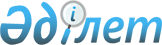 О проекте Закона Республики Казахстан "О признании утратившим силу Закона Республики Казахстан "О племенном животноводстве"Постановление Правительства Республики Казахстан от 24 января 2001 года N 117     Правительство Республики Казахстан постановляет:     Внести на рассмотрение Мажилиса Парламента Республики Казахстан проект Закона Республики Казахстан "О признании утратившим силу Закона Республики Казахстан  Z980278_  "О племенном животноводстве".      Сноска. Проект закона отозван - постановлением Правительства РК от 22 мая 2001 г. N 684  P010684_ .     Премьер-Министр  Республики Казахстан                                                            Проект                        Закон Республики Казахстан          О признании утратившим силу Закона Республики Казахстан                       "О племенном животноводстве"     Признать утратившим силу Закон Республики Казахстан от 9 июля 1998 года  Z980278_  "О племенном животноводстве" (Ведомости Парламента Республики Казахстан, 1998 г., N 16, ст. 220).      ПрезидентРеспублики Казахстан      (Специалисты: Склярова И.В.,              Мартина Н.А.)    
					© 2012. РГП на ПХВ «Институт законодательства и правовой информации Республики Казахстан» Министерства юстиции Республики Казахстан
				